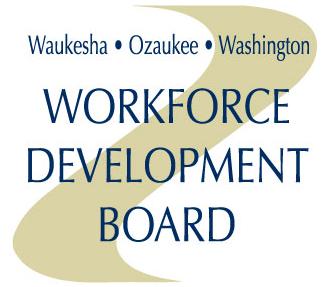 Date:Thursday, September 21, 2017Location:Davians Banquet and Conference CenterN56W16300 Silver Spring DriveMenomonee Falls, WI 53051Time:11:00 a.m.Room:Continental WestItem #Topic1.Introductions and Meeting Call to Order2.Welcome by County Executive Paul Farrow3.Approval of Minutes of the Previous Meeting4.Executive Report5.Review and Approval of Fiscal Year 2016-17 Fiscal Report6.Review and Approval of Revised Fiscal Year 2017-18 WIOA Budget7.Guest Presentations on Regional Economic Development and Workforce Development Jim Paetsch, Vice President – Corporate Relocation, Expansion, and Attraction, M7Regional Workforce Alliance: Doug Bartz, Manager, Kenosha County Workforce Development Center; Earl Buford, CEO, Employ Milwaukee; Laura Catherman, President, WOW WDB; Mark Mundl, Manager, Racine County Workforce Solutions 8.Presentation of Employer of the Year9.Recognition of Former Workforce Development Board Members10.Election of Workforce Development Board Officers for the 2017 – 2018 Fiscal Year11.Other Business